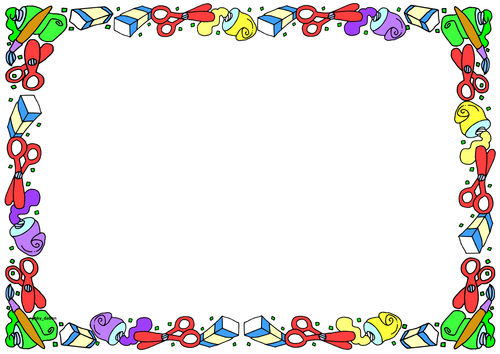 Why do we teach PSHE?Personal, Social, Health and Economic Education (PSHE) and Relationship and Sex Education (RSE) are essential parts of the National Curriculum. It helps give the knowledge, skills and understanding our pupils need to lead confident, healthy and independent lives in modern Britain. Within a safe learning environment and with clear behavioural expectations, we can prepare pupils for the opportunities and challenges of adult life.Rosewood is an SEMH school that is committed to focusing on the social and emotional aspect of the whole child, therefore PSHE is catered around this. A child’s emotional health and wellbeing majorly impacts their cognitive development, mental wellbeing, social life and even their physical health, following them into adulthood if not given the correct attention. As many of our children have suffered trauma in the past, PSHE’s main aim is to help them overcome their difficulties and strive for a healthy transition in becoming happy young adults, confident in themselves and their decisions.IntentPSHE is timetabled to activate, demonstrate and consolidate complex personal, social and health themes. Completed through knowledgeable staff within a secure environment.To enable students to develop their self-knowledge, self-esteem and self-confidence.To equip and encourage pupils to reform previously learnt cycles of disregarded needs and habits.To encourage the pupils to have a positive outlook towards the world of work, and encourage them at an early age to think about career options and aspirations.To promote peace between different cultural traditions by supporting students to achieve an appreciation for their own and other cultures.Preparing pupils to distinguish right from wrong and respect the civil and criminal law of Britain. This will encourage students to accept responsibility for their behaviour, show initiative, and to understand how they can contribute positively to society.To ingrain respect on all accounts and embolden open-mindedness.To promote positive mental health and wellbeing from an early age. Including: challenging stigma, coping with feelings and being a coherent support system for our pupils as they move through some of the most pivotal years of their lives.To address concerns and values, ensuring early targeted support with appropriate referrals if needed.To recognise Rosewood as part of the local community and identify trends in Dudley to adapt topics, bringing relevance and awareness.ImplementationRosewood PSHE has 6 core themes: Rights, Responsibilities & British Values, Celebrating Diversity & Equality, Relationships & Sex Education, Staying Safe Online & Offline, Health & Wellbeing and Life Beyond School. We take a ‘whole-school’ approach in implementing PSHE. Staff have training where necessary, and PSHE topics share cross-curriculum links. This ensures understanding through different perspectives.Pupils will have already encountered the majority of the topics that we cover. They will take from the media all sorts of misrepresentations and half-truths which give them a very prejudiced view of themselves and the world around them. Our lessons are tailored to provide them with joined up thinking to see the bigger picture.All topics are embedded from KS2 and built upon as our pupils’ journey through to year 11. Our age-appropriate curriculum aims to give parent/carers confidence that the appropriate age related topic is being covered in a nurturing manner. We are inclusive of all pupils; themes and lessons are customised and differentiated to suit each pupil’s needs.Monitoring pupil’s progress is critical. This starts with a baseline, which is re-visited at the end of the topic, checklists are reviewed and marked throughout by the pupils themselves allowing them to have a clear insight to their learning.Rosewood promotes British Values. These are reviewed and explained throughout the PSHE curriculum, to prepare pupils to epitomize them as adults.Each child interprets the world around them differently. To ensure that they are obtaining the most out of Rosewood’s PSHE curriculum, it is taught through different means – written work, discussion, role-play, film, group activity and pair work. This is inclusive of each child’s different learning style.ImpactThrough PASS we assess pupils’ attitudes to self and school. Through the results we can see that children feel safe in school, most of them suggested that other children are friendly and that pupils are having a more positive interest in PSHE. Pupils feel confident asking PSHE related questions to a range of staff members where they feel comfortable, and through PASS 91% of pupils said that there was an adult in school they felt that they could go to if they were worried about something. (2 pupils felt that their parents shared with the school on their behalf)Racist and bullying incidents are recorded on negative behaviour reports and put into statistics, this allows us to target certain pupils and intervene where possible. From these reports we can see that from 2017 till now racism and racist bullying amongst our students, including using racist language, is on the decline. We work hard to provide clarification to pupils about becoming positive members of society. We are already beginning to see the positive impact they are having on society before they leave school, such as positive feedback from members of the community when they’ve witnessed our pupils on trips, completing college taster days, work experience placements and a 1 day a week college placement in year 10. Another impact of PSHE is that our pupils gain awareness of their community and surroundings, we won’t be able to record the impact of this, but we have confidence that our students are fully equipped to become active, constructive members of society.Pupils have ownership of their own learning and through key performance indicator (KPIs) checklists are responsible for self-assessment. When a pupil feels confident enough that they have met the KPI and can answer specific questions they will tick the appropriate boxes.From year 7 Rosewood pupils begin a ‘Career Pathway’. This encourages work ethic at an early age, so that pupils can build on their ambitions and aspirations. This also gives staff the evidence of how the children are feeling about the world of work, so that we can look for patterns and changes, organise trips and workshops and encourage each child on their separate pathway. From this either a member of staff or a Connexions worker can work with the child on a one-to-one basis, they will have the child’s career pathway evidence from when they started at Rosewood, which makes it easier to tailor meetings and work experience to their desires. We are hoping that starting this from an early age builds a strong work ethic throughout our pupils, who already begin to realise the value of money through the points system.Key Stage 2Key Stage 2Key Stage 2Key Stage 2AutumnAutumnAutumnAutumnAutumnCelebrating Diversity & EqualityCelebrating Diversity & EqualityCelebrating Diversity & EqualityCelebrating Diversity & EqualityCelebrating Diversity & EqualityCelebrating Diversity & EqualityCelebrating Diversity & EqualityCelebrating Diversity & EqualityCelebrating Diversity & EqualityCelebrating Diversity & EqualityCelebrating Diversity & EqualityCelebrating Diversity & EqualityCelebrating Diversity & EqualityCelebrating Diversity & EqualityCelebrating Diversity & EqualityCelebrating Diversity & EqualityCelebrating Diversity & EqualityCelebrating Diversity & EqualityCelebrating Diversity & EqualityCelebrating Diversity & EqualityCelebrating Diversity & EqualityCelebrating Diversity & EqualityCelebrating Diversity & EqualityCelebrating Diversity & EqualityCelebrating Diversity & EqualityCelebrating Diversity & EqualityHealth & WellbeingHealth & WellbeingHealth & WellbeingHealth & WellbeingHealth & WellbeingHealth & WellbeingHealth & WellbeingHealth & WellbeingHealth & WellbeingHealth & WellbeingHealth & WellbeingHealth & WellbeingHealth & WellbeingHealth & WellbeingHealth & WellbeingHealth & WellbeingHealth & WellbeingHealth & WellbeingHealth & WellbeingHealth & WellbeingHealth & WellbeingHealth & WellbeingWeek 1Week 1Week 2Week 2Week 2Week 2Week 3Week 3Week 3Week 3Week 4Week 4Week 4Week 4Week 5Week 5Week 5Week 6Week 6Week 6Week 7Week 7Week 7Week 8Week 8Week 9Week 9Week 9Week 9Week 9Week 10Week 10Week 10Week 11Week 11Week 11Week 12Week 12Week 12Week 12Week 13Week 13Week 13Week 14Week 14Week 14Week 14Week 15Building RelationshipsBehaviour, Respect & FriendshipBuilding RelationshipsBehaviour, Respect & FriendshipBuilding RelationshipsBehaviour, Respect & FriendshipBuilding RelationshipsBehaviour, Respect & FriendshipBuilding RelationshipsBehaviour, Respect & FriendshipBuilding RelationshipsBehaviour, Respect & FriendshipBuilding RelationshipsBehaviour, Respect & FriendshipBuilding RelationshipsBehaviour, Respect & FriendshipBuilding RelationshipsBehaviour, Respect & FriendshipBuilding RelationshipsBehaviour, Respect & FriendshipBuilding RelationshipsBehaviour, Respect & FriendshipBuilding RelationshipsBehaviour, Respect & FriendshipBuilding RelationshipsBehaviour, Respect & FriendshipBuilding RelationshipsBehaviour, Respect & FriendshipBuilding RelationshipsBehaviour, Respect & FriendshipBuilding RelationshipsBehaviour, Respect & FriendshipBuilding RelationshipsBehaviour, Respect & FriendshipBuilding RelationshipsBehaviour, Respect & FriendshipBuilding RelationshipsBehaviour, Respect & FriendshipBuilding RelationshipsBehaviour, Respect & FriendshipBuilding RelationshipsBehaviour, Respect & FriendshipBuilding RelationshipsBehaviour, Respect & FriendshipBuilding RelationshipsBehaviour, Respect & FriendshipBuilding RelationshipsBehaviour, Respect & FriendshipBuilding RelationshipsBehaviour, Respect & FriendshipBuilding RelationshipsBehaviour, Respect & FriendshipLife Beyond SchoolGrief & Loss, The EnvironmentLife Beyond SchoolGrief & Loss, The EnvironmentLife Beyond SchoolGrief & Loss, The EnvironmentLife Beyond SchoolGrief & Loss, The EnvironmentLife Beyond SchoolGrief & Loss, The EnvironmentLife Beyond SchoolGrief & Loss, The EnvironmentLife Beyond SchoolGrief & Loss, The EnvironmentLife Beyond SchoolGrief & Loss, The EnvironmentLife Beyond SchoolGrief & Loss, The EnvironmentLife Beyond SchoolGrief & Loss, The EnvironmentLife Beyond SchoolGrief & Loss, The EnvironmentLife Beyond SchoolGrief & Loss, The EnvironmentLife Beyond SchoolGrief & Loss, The EnvironmentLife Beyond SchoolGrief & Loss, The EnvironmentLife Beyond SchoolGrief & Loss, The EnvironmentLife Beyond SchoolGrief & Loss, The EnvironmentLife Beyond SchoolGrief & Loss, The EnvironmentLife Beyond SchoolGrief & Loss, The EnvironmentLife Beyond SchoolGrief & Loss, The EnvironmentLife Beyond SchoolGrief & Loss, The EnvironmentLife Beyond SchoolGrief & Loss, The EnvironmentLife Beyond SchoolGrief & Loss, The EnvironmentSpringSpringSpringSpringSpringRights, Responsibilities & British ValuesRights, Responsibilities & British ValuesRights, Responsibilities & British ValuesRights, Responsibilities & British ValuesRights, Responsibilities & British ValuesRights, Responsibilities & British ValuesRights, Responsibilities & British ValuesRights, Responsibilities & British ValuesRights, Responsibilities & British ValuesRights, Responsibilities & British ValuesRights, Responsibilities & British ValuesRights, Responsibilities & British ValuesRights, Responsibilities & British ValuesRights, Responsibilities & British ValuesRights, Responsibilities & British ValuesRights, Responsibilities & British ValuesRights, Responsibilities & British ValuesRights, Responsibilities & British ValuesRights, Responsibilities & British ValuesRights, Responsibilities & British ValuesRights, Responsibilities & British ValuesRights, Responsibilities & British ValuesRights, Responsibilities & British ValuesRights, Responsibilities & British ValuesRights, Responsibilities & British ValuesRights, Responsibilities & British ValuesStaying Safe Online & OfflineStaying Safe Online & OfflineStaying Safe Online & OfflineStaying Safe Online & OfflineStaying Safe Online & OfflineStaying Safe Online & OfflineStaying Safe Online & OfflineStaying Safe Online & OfflineStaying Safe Online & OfflineStaying Safe Online & OfflineStaying Safe Online & OfflineStaying Safe Online & OfflineStaying Safe Online & OfflineStaying Safe Online & OfflineStaying Safe Online & OfflineStaying Safe Online & OfflineStaying Safe Online & OfflineStaying Safe Online & OfflineStaying Safe Online & OfflineStaying Safe Online & OfflineStaying Safe Online & OfflineStaying Safe Online & OfflineWeek 1Week 1Week 1Week 1Week 1Week 2Week 2Week 2Week 2Week 3Week 3Week 3Week 3Week 4Week 4Week 4Week 4Week 5Week 5Week 5Week 5Week 6Week 6Week 6Week 6Week 6Week 7Week 7Week 7Week 8Week 8Week 8Week 8Week 9Week 9Week 9Week 9Week 10Week 10Week 10Week 10Week 11Week 11Week 11Week 11Week 12Week 12Week 12Health & WellbeingWellbeing, EmotionsHealth & WellbeingWellbeing, EmotionsHealth & WellbeingWellbeing, EmotionsHealth & WellbeingWellbeing, EmotionsHealth & WellbeingWellbeing, EmotionsHealth & WellbeingWellbeing, EmotionsHealth & WellbeingWellbeing, EmotionsHealth & WellbeingWellbeing, EmotionsHealth & WellbeingWellbeing, EmotionsHealth & WellbeingWellbeing, EmotionsHealth & WellbeingWellbeing, EmotionsHealth & WellbeingWellbeing, EmotionsHealth & WellbeingWellbeing, EmotionsHealth & WellbeingWellbeing, EmotionsHealth & WellbeingWellbeing, EmotionsHealth & WellbeingWellbeing, EmotionsHealth & WellbeingWellbeing, EmotionsHealth & WellbeingWellbeing, EmotionsHealth & WellbeingWellbeing, EmotionsHealth & WellbeingWellbeing, EmotionsHealth & WellbeingWellbeing, EmotionsHealth & WellbeingWellbeing, EmotionsHealth & WellbeingWellbeing, EmotionsHealth & WellbeingWellbeing, EmotionsHealth & WellbeingWellbeing, EmotionsHealth & WellbeingWellbeing, EmotionsStaying Safe OnlineCareers, Age Ratings, Media AwarenessStaying Safe OnlineCareers, Age Ratings, Media AwarenessStaying Safe OnlineCareers, Age Ratings, Media AwarenessStaying Safe OnlineCareers, Age Ratings, Media AwarenessStaying Safe OnlineCareers, Age Ratings, Media AwarenessStaying Safe OnlineCareers, Age Ratings, Media AwarenessStaying Safe OnlineCareers, Age Ratings, Media AwarenessStaying Safe OnlineCareers, Age Ratings, Media AwarenessStaying Safe OnlineCareers, Age Ratings, Media AwarenessStaying Safe OnlineCareers, Age Ratings, Media AwarenessStaying Safe OnlineCareers, Age Ratings, Media AwarenessStaying Safe OnlineCareers, Age Ratings, Media AwarenessStaying Safe OnlineCareers, Age Ratings, Media AwarenessStaying Safe OnlineCareers, Age Ratings, Media AwarenessStaying Safe OnlineCareers, Age Ratings, Media AwarenessStaying Safe OnlineCareers, Age Ratings, Media AwarenessStaying Safe OnlineCareers, Age Ratings, Media AwarenessStaying Safe OnlineCareers, Age Ratings, Media AwarenessStaying Safe OnlineCareers, Age Ratings, Media AwarenessStaying Safe OnlineCareers, Age Ratings, Media AwarenessStaying Safe OnlineCareers, Age Ratings, Media AwarenessStaying Safe OnlineCareers, Age Ratings, Media AwarenessSummerSummerSummerSummerSummerLife Beyond SchoolLife Beyond SchoolLife Beyond SchoolLife Beyond SchoolLife Beyond SchoolLife Beyond SchoolLife Beyond SchoolLife Beyond SchoolLife Beyond SchoolLife Beyond SchoolLife Beyond SchoolLife Beyond SchoolLife Beyond SchoolLife Beyond SchoolLife Beyond SchoolLife Beyond SchoolLife Beyond SchoolLife Beyond SchoolLife Beyond SchoolLife Beyond SchoolLife Beyond SchoolLife Beyond SchoolLife Beyond SchoolLife Beyond SchoolLife Beyond SchoolLife Beyond SchoolRelationships & Sex EducationRelationships & Sex EducationRelationships & Sex EducationRelationships & Sex EducationRelationships & Sex EducationRelationships & Sex EducationRelationships & Sex EducationRelationships & Sex EducationRelationships & Sex EducationRelationships & Sex EducationRelationships & Sex EducationRelationships & Sex EducationRelationships & Sex EducationRelationships & Sex EducationRelationships & Sex EducationRelationships & Sex EducationRelationships & Sex EducationRelationships & Sex EducationRelationships & Sex EducationRelationships & Sex EducationRelationships & Sex EducationRelationships & Sex EducationWeek 1Week 1Week 2Week 2Week 2Week 2Week 3Week 3Week 3Week 3Week 4Week 4Week 4Week 4Week 5Week 5Week 5Week 6Week 6Week 6Week 6Week 7Week 7Week 7Week 7Week 7Week 8Week 8Week 8Week 8Week 9Week 9Week 9Week 10Week 10Week 10Week 10Week 11Week 11Week 11Week 11Week 12Week 12Week 12Week 12Week 13Week 13Staying Safe OnlineHealthy Choices, First Aid, SafetyStaying Safe OnlineHealthy Choices, First Aid, SafetyStaying Safe OnlineHealthy Choices, First Aid, SafetyStaying Safe OnlineHealthy Choices, First Aid, SafetyStaying Safe OnlineHealthy Choices, First Aid, SafetyStaying Safe OnlineHealthy Choices, First Aid, SafetyStaying Safe OnlineHealthy Choices, First Aid, SafetyStaying Safe OnlineHealthy Choices, First Aid, SafetyStaying Safe OnlineHealthy Choices, First Aid, SafetyStaying Safe OnlineHealthy Choices, First Aid, SafetyStaying Safe OnlineHealthy Choices, First Aid, SafetyStaying Safe OnlineHealthy Choices, First Aid, SafetyStaying Safe OnlineHealthy Choices, First Aid, SafetyStaying Safe OnlineHealthy Choices, First Aid, SafetyStaying Safe OnlineHealthy Choices, First Aid, SafetyStaying Safe OnlineHealthy Choices, First Aid, SafetyStaying Safe OnlineHealthy Choices, First Aid, SafetyStaying Safe OnlineHealthy Choices, First Aid, SafetyStaying Safe OnlineHealthy Choices, First Aid, SafetyStaying Safe OnlineHealthy Choices, First Aid, SafetyStaying Safe OnlineHealthy Choices, First Aid, SafetyStaying Safe OnlineHealthy Choices, First Aid, SafetyStaying Safe OnlineHealthy Choices, First Aid, SafetyStaying Safe OnlineHealthy Choices, First Aid, SafetyStaying Safe OnlineHealthy Choices, First Aid, SafetyCelebrating Diversity & EqualityOnline Safety, Gender IdentityCelebrating Diversity & EqualityOnline Safety, Gender IdentityCelebrating Diversity & EqualityOnline Safety, Gender IdentityCelebrating Diversity & EqualityOnline Safety, Gender IdentityCelebrating Diversity & EqualityOnline Safety, Gender IdentityCelebrating Diversity & EqualityOnline Safety, Gender IdentityCelebrating Diversity & EqualityOnline Safety, Gender IdentityCelebrating Diversity & EqualityOnline Safety, Gender IdentityCelebrating Diversity & EqualityOnline Safety, Gender IdentityCelebrating Diversity & EqualityOnline Safety, Gender IdentityCelebrating Diversity & EqualityOnline Safety, Gender IdentityCelebrating Diversity & EqualityOnline Safety, Gender IdentityCelebrating Diversity & EqualityOnline Safety, Gender IdentityCelebrating Diversity & EqualityOnline Safety, Gender IdentityCelebrating Diversity & EqualityOnline Safety, Gender IdentityCelebrating Diversity & EqualityOnline Safety, Gender IdentityCelebrating Diversity & EqualityOnline Safety, Gender IdentityCelebrating Diversity & EqualityOnline Safety, Gender IdentityCelebrating Diversity & EqualityOnline Safety, Gender IdentityCelebrating Diversity & EqualityOnline Safety, Gender IdentityCelebrating Diversity & EqualityOnline Safety, Gender IdentityCelebrating Diversity & EqualityOnline Safety, Gender IdentityYear 7Year 7Year 7Year 7AutumnAutumnAutumnAutumnAutumnCelebrating Diversity & EqualityCelebrating Diversity & EqualityCelebrating Diversity & EqualityCelebrating Diversity & EqualityCelebrating Diversity & EqualityCelebrating Diversity & EqualityCelebrating Diversity & EqualityCelebrating Diversity & EqualityCelebrating Diversity & EqualityCelebrating Diversity & EqualityCelebrating Diversity & EqualityCelebrating Diversity & EqualityCelebrating Diversity & EqualityCelebrating Diversity & EqualityCelebrating Diversity & EqualityCelebrating Diversity & EqualityCelebrating Diversity & EqualityCelebrating Diversity & EqualityCelebrating Diversity & EqualityCelebrating Diversity & EqualityCelebrating Diversity & EqualityCelebrating Diversity & EqualityCelebrating Diversity & EqualityCelebrating Diversity & EqualityCelebrating Diversity & EqualityCelebrating Diversity & EqualityHealth & WellbeingHealth & WellbeingHealth & WellbeingHealth & WellbeingHealth & WellbeingHealth & WellbeingHealth & WellbeingHealth & WellbeingHealth & WellbeingHealth & WellbeingHealth & WellbeingHealth & WellbeingHealth & WellbeingHealth & WellbeingHealth & WellbeingHealth & WellbeingHealth & WellbeingHealth & WellbeingHealth & WellbeingHealth & WellbeingHealth & WellbeingHealth & WellbeingWeek 1Week 1Week 2Week 2Week 2Week 2Week 3Week 3Week 3Week 3Week 4Week 4Week 4Week 4Week 5Week 5Week 5Week 6Week 6Week 6Week 7Week 7Week 7Week 8Week 8Week 9Week 9Week 9Week 9Week 9Week 10Week 10Week 10Week 11Week 11Week 11Week 12Week 12Week 12Week 12Week 13Week 13Week 13Week 14Week 14Week 14Week 14Week 15Celebrating DifferencesIdentity, Citizenship, NationalitiesCelebrating DifferencesIdentity, Citizenship, NationalitiesCelebrating DifferencesIdentity, Citizenship, NationalitiesCelebrating DifferencesIdentity, Citizenship, NationalitiesCelebrating DifferencesIdentity, Citizenship, NationalitiesCelebrating DifferencesIdentity, Citizenship, NationalitiesCelebrating DifferencesIdentity, Citizenship, NationalitiesCelebrating DifferencesIdentity, Citizenship, NationalitiesCelebrating DifferencesIdentity, Citizenship, NationalitiesCelebrating DifferencesIdentity, Citizenship, NationalitiesCelebrating DifferencesIdentity, Citizenship, NationalitiesCelebrating DifferencesIdentity, Citizenship, NationalitiesCelebrating DifferencesIdentity, Citizenship, NationalitiesCelebrating DifferencesIdentity, Citizenship, NationalitiesCelebrating DifferencesIdentity, Citizenship, NationalitiesCelebrating DifferencesIdentity, Citizenship, NationalitiesCelebrating DifferencesIdentity, Citizenship, NationalitiesCelebrating DifferencesIdentity, Citizenship, NationalitiesCelebrating DifferencesIdentity, Citizenship, NationalitiesCelebrating DifferencesIdentity, Citizenship, NationalitiesCelebrating DifferencesIdentity, Citizenship, NationalitiesCelebrating DifferencesIdentity, Citizenship, NationalitiesCelebrating DifferencesIdentity, Citizenship, NationalitiesCelebrating DifferencesIdentity, Citizenship, NationalitiesCelebrating DifferencesIdentity, Citizenship, NationalitiesCelebrating DifferencesIdentity, Citizenship, NationalitiesPuberty & Body DevelopmentPuberty, Body Development, EmotionsPuberty & Body DevelopmentPuberty, Body Development, EmotionsPuberty & Body DevelopmentPuberty, Body Development, EmotionsPuberty & Body DevelopmentPuberty, Body Development, EmotionsPuberty & Body DevelopmentPuberty, Body Development, EmotionsPuberty & Body DevelopmentPuberty, Body Development, EmotionsPuberty & Body DevelopmentPuberty, Body Development, EmotionsPuberty & Body DevelopmentPuberty, Body Development, EmotionsPuberty & Body DevelopmentPuberty, Body Development, EmotionsPuberty & Body DevelopmentPuberty, Body Development, EmotionsPuberty & Body DevelopmentPuberty, Body Development, EmotionsPuberty & Body DevelopmentPuberty, Body Development, EmotionsPuberty & Body DevelopmentPuberty, Body Development, EmotionsPuberty & Body DevelopmentPuberty, Body Development, EmotionsPuberty & Body DevelopmentPuberty, Body Development, EmotionsPuberty & Body DevelopmentPuberty, Body Development, EmotionsPuberty & Body DevelopmentPuberty, Body Development, EmotionsPuberty & Body DevelopmentPuberty, Body Development, EmotionsPuberty & Body DevelopmentPuberty, Body Development, EmotionsPuberty & Body DevelopmentPuberty, Body Development, EmotionsPuberty & Body DevelopmentPuberty, Body Development, EmotionsPuberty & Body DevelopmentPuberty, Body Development, EmotionsSpringSpringSpringSpringSpringRights, Responsibilities & British ValuesRights, Responsibilities & British ValuesRights, Responsibilities & British ValuesRights, Responsibilities & British ValuesRights, Responsibilities & British ValuesRights, Responsibilities & British ValuesRights, Responsibilities & British ValuesRights, Responsibilities & British ValuesRights, Responsibilities & British ValuesRights, Responsibilities & British ValuesRights, Responsibilities & British ValuesRights, Responsibilities & British ValuesRights, Responsibilities & British ValuesRights, Responsibilities & British ValuesRights, Responsibilities & British ValuesRights, Responsibilities & British ValuesRights, Responsibilities & British ValuesRights, Responsibilities & British ValuesRights, Responsibilities & British ValuesRights, Responsibilities & British ValuesRights, Responsibilities & British ValuesRights, Responsibilities & British ValuesRights, Responsibilities & British ValuesRights, Responsibilities & British ValuesRights, Responsibilities & British ValuesRights, Responsibilities & British ValuesStaying Safe Online & OfflineStaying Safe Online & OfflineStaying Safe Online & OfflineStaying Safe Online & OfflineStaying Safe Online & OfflineStaying Safe Online & OfflineStaying Safe Online & OfflineStaying Safe Online & OfflineStaying Safe Online & OfflineStaying Safe Online & OfflineStaying Safe Online & OfflineStaying Safe Online & OfflineStaying Safe Online & OfflineStaying Safe Online & OfflineStaying Safe Online & OfflineStaying Safe Online & OfflineStaying Safe Online & OfflineStaying Safe Online & OfflineStaying Safe Online & OfflineStaying Safe Online & OfflineStaying Safe Online & OfflineStaying Safe Online & OfflineWeek 1Week 1Week 1Week 1Week 1Week 2Week 2Week 2Week 2Week 3Week 3Week 3Week 3Week 4Week 4Week 4Week 4Week 5Week 5Week 5Week 5Week 6Week 6Week 6Week 6Week 6Week 7Week 7Week 7Week 8Week 8Week 8Week 8Week 9Week 9Week 9Week 9Week 10Week 10Week 10Week 10Week 11Week 11Week 11Week 11Week 12Week 12Week 12Politics, Parliament & MeVoting, General Elections, Democracy, Making LawsPolitics, Parliament & MeVoting, General Elections, Democracy, Making LawsPolitics, Parliament & MeVoting, General Elections, Democracy, Making LawsPolitics, Parliament & MeVoting, General Elections, Democracy, Making LawsPolitics, Parliament & MeVoting, General Elections, Democracy, Making LawsPolitics, Parliament & MeVoting, General Elections, Democracy, Making LawsPolitics, Parliament & MeVoting, General Elections, Democracy, Making LawsPolitics, Parliament & MeVoting, General Elections, Democracy, Making LawsPolitics, Parliament & MeVoting, General Elections, Democracy, Making LawsPolitics, Parliament & MeVoting, General Elections, Democracy, Making LawsPolitics, Parliament & MeVoting, General Elections, Democracy, Making LawsPolitics, Parliament & MeVoting, General Elections, Democracy, Making LawsPolitics, Parliament & MeVoting, General Elections, Democracy, Making LawsPolitics, Parliament & MeVoting, General Elections, Democracy, Making LawsPolitics, Parliament & MeVoting, General Elections, Democracy, Making LawsPolitics, Parliament & MeVoting, General Elections, Democracy, Making LawsPolitics, Parliament & MeVoting, General Elections, Democracy, Making LawsPolitics, Parliament & MeVoting, General Elections, Democracy, Making LawsPolitics, Parliament & MeVoting, General Elections, Democracy, Making LawsPolitics, Parliament & MeVoting, General Elections, Democracy, Making LawsPolitics, Parliament & MeVoting, General Elections, Democracy, Making LawsPolitics, Parliament & MeVoting, General Elections, Democracy, Making LawsPolitics, Parliament & MeVoting, General Elections, Democracy, Making LawsPolitics, Parliament & MeVoting, General Elections, Democracy, Making LawsPolitics, Parliament & MeVoting, General Elections, Democracy, Making LawsPolitics, Parliament & MeVoting, General Elections, Democracy, Making LawsStaying Safe Online & OfflineDrugs, Gangs, Knife Crime, Peer PressureStaying Safe Online & OfflineDrugs, Gangs, Knife Crime, Peer PressureStaying Safe Online & OfflineDrugs, Gangs, Knife Crime, Peer PressureStaying Safe Online & OfflineDrugs, Gangs, Knife Crime, Peer PressureStaying Safe Online & OfflineDrugs, Gangs, Knife Crime, Peer PressureStaying Safe Online & OfflineDrugs, Gangs, Knife Crime, Peer PressureStaying Safe Online & OfflineDrugs, Gangs, Knife Crime, Peer PressureStaying Safe Online & OfflineDrugs, Gangs, Knife Crime, Peer PressureStaying Safe Online & OfflineDrugs, Gangs, Knife Crime, Peer PressureStaying Safe Online & OfflineDrugs, Gangs, Knife Crime, Peer PressureStaying Safe Online & OfflineDrugs, Gangs, Knife Crime, Peer PressureStaying Safe Online & OfflineDrugs, Gangs, Knife Crime, Peer PressureStaying Safe Online & OfflineDrugs, Gangs, Knife Crime, Peer PressureStaying Safe Online & OfflineDrugs, Gangs, Knife Crime, Peer PressureStaying Safe Online & OfflineDrugs, Gangs, Knife Crime, Peer PressureStaying Safe Online & OfflineDrugs, Gangs, Knife Crime, Peer PressureStaying Safe Online & OfflineDrugs, Gangs, Knife Crime, Peer PressureStaying Safe Online & OfflineDrugs, Gangs, Knife Crime, Peer PressureStaying Safe Online & OfflineDrugs, Gangs, Knife Crime, Peer PressureStaying Safe Online & OfflineDrugs, Gangs, Knife Crime, Peer PressureStaying Safe Online & OfflineDrugs, Gangs, Knife Crime, Peer PressureStaying Safe Online & OfflineDrugs, Gangs, Knife Crime, Peer PressureSummerSummerSummerSummerSummerLife Beyond SchoolLife Beyond SchoolLife Beyond SchoolLife Beyond SchoolLife Beyond SchoolLife Beyond SchoolLife Beyond SchoolLife Beyond SchoolLife Beyond SchoolLife Beyond SchoolLife Beyond SchoolLife Beyond SchoolLife Beyond SchoolLife Beyond SchoolLife Beyond SchoolLife Beyond SchoolLife Beyond SchoolLife Beyond SchoolLife Beyond SchoolLife Beyond SchoolLife Beyond SchoolLife Beyond SchoolLife Beyond SchoolLife Beyond SchoolLife Beyond SchoolLife Beyond SchoolRelationships & Sex EducationRelationships & Sex EducationRelationships & Sex EducationRelationships & Sex EducationRelationships & Sex EducationRelationships & Sex EducationRelationships & Sex EducationRelationships & Sex EducationRelationships & Sex EducationRelationships & Sex EducationRelationships & Sex EducationRelationships & Sex EducationRelationships & Sex EducationRelationships & Sex EducationRelationships & Sex EducationRelationships & Sex EducationRelationships & Sex EducationRelationships & Sex EducationRelationships & Sex EducationRelationships & Sex EducationRelationships & Sex EducationRelationships & Sex EducationWeek 1Week 1Week 2Week 2Week 2Week 2Week 3Week 3Week 3Week 3Week 4Week 4Week 4Week 4Week 5Week 5Week 5Week 6Week 6Week 6Week 6Week 7Week 7Week 7Week 7Week 7Week 8Week 8Week 8Week 8Week 9Week 9Week 9Week 10Week 10Week 10Week 10Week 11Week 11Week 11Week 11Week 12Week 12Week 12Week 12Week 13Week 13Managing ChangeCommunities, Sleep, Teamwork, Skills & QualitiesManaging ChangeCommunities, Sleep, Teamwork, Skills & QualitiesManaging ChangeCommunities, Sleep, Teamwork, Skills & QualitiesManaging ChangeCommunities, Sleep, Teamwork, Skills & QualitiesManaging ChangeCommunities, Sleep, Teamwork, Skills & QualitiesManaging ChangeCommunities, Sleep, Teamwork, Skills & QualitiesManaging ChangeCommunities, Sleep, Teamwork, Skills & QualitiesManaging ChangeCommunities, Sleep, Teamwork, Skills & QualitiesManaging ChangeCommunities, Sleep, Teamwork, Skills & QualitiesManaging ChangeCommunities, Sleep, Teamwork, Skills & QualitiesManaging ChangeCommunities, Sleep, Teamwork, Skills & QualitiesManaging ChangeCommunities, Sleep, Teamwork, Skills & QualitiesManaging ChangeCommunities, Sleep, Teamwork, Skills & QualitiesManaging ChangeCommunities, Sleep, Teamwork, Skills & QualitiesManaging ChangeCommunities, Sleep, Teamwork, Skills & QualitiesManaging ChangeCommunities, Sleep, Teamwork, Skills & QualitiesManaging ChangeCommunities, Sleep, Teamwork, Skills & QualitiesManaging ChangeCommunities, Sleep, Teamwork, Skills & QualitiesManaging ChangeCommunities, Sleep, Teamwork, Skills & QualitiesManaging ChangeCommunities, Sleep, Teamwork, Skills & QualitiesManaging ChangeCommunities, Sleep, Teamwork, Skills & QualitiesManaging ChangeCommunities, Sleep, Teamwork, Skills & QualitiesManaging ChangeCommunities, Sleep, Teamwork, Skills & QualitiesManaging ChangeCommunities, Sleep, Teamwork, Skills & QualitiesManaging ChangeCommunities, Sleep, Teamwork, Skills & QualitiesFriendships, Respect & RelationshipsConsent, Friendships, Toxic Masculinity, PositivityFriendships, Respect & RelationshipsConsent, Friendships, Toxic Masculinity, PositivityFriendships, Respect & RelationshipsConsent, Friendships, Toxic Masculinity, PositivityFriendships, Respect & RelationshipsConsent, Friendships, Toxic Masculinity, PositivityFriendships, Respect & RelationshipsConsent, Friendships, Toxic Masculinity, PositivityFriendships, Respect & RelationshipsConsent, Friendships, Toxic Masculinity, PositivityFriendships, Respect & RelationshipsConsent, Friendships, Toxic Masculinity, PositivityFriendships, Respect & RelationshipsConsent, Friendships, Toxic Masculinity, PositivityFriendships, Respect & RelationshipsConsent, Friendships, Toxic Masculinity, PositivityFriendships, Respect & RelationshipsConsent, Friendships, Toxic Masculinity, PositivityFriendships, Respect & RelationshipsConsent, Friendships, Toxic Masculinity, PositivityFriendships, Respect & RelationshipsConsent, Friendships, Toxic Masculinity, PositivityFriendships, Respect & RelationshipsConsent, Friendships, Toxic Masculinity, PositivityFriendships, Respect & RelationshipsConsent, Friendships, Toxic Masculinity, PositivityFriendships, Respect & RelationshipsConsent, Friendships, Toxic Masculinity, PositivityFriendships, Respect & RelationshipsConsent, Friendships, Toxic Masculinity, PositivityFriendships, Respect & RelationshipsConsent, Friendships, Toxic Masculinity, PositivityFriendships, Respect & RelationshipsConsent, Friendships, Toxic Masculinity, PositivityFriendships, Respect & RelationshipsConsent, Friendships, Toxic Masculinity, PositivityFriendships, Respect & RelationshipsConsent, Friendships, Toxic Masculinity, PositivityFriendships, Respect & RelationshipsConsent, Friendships, Toxic Masculinity, PositivityFriendships, Respect & RelationshipsConsent, Friendships, Toxic Masculinity, PositivityYear 8Year 8Year 8Year 8Year 8AutumnAutumnHealth & WellbeingHealth & WellbeingHealth & WellbeingHealth & WellbeingHealth & WellbeingHealth & WellbeingHealth & WellbeingHealth & WellbeingHealth & WellbeingHealth & WellbeingHealth & WellbeingHealth & WellbeingHealth & WellbeingHealth & WellbeingHealth & WellbeingHealth & WellbeingHealth & WellbeingHealth & WellbeingHealth & WellbeingHealth & WellbeingHealth & WellbeingHealth & WellbeingHealth & WellbeingHealth & WellbeingRights, Responsibilities & British ValuesRights, Responsibilities & British ValuesRights, Responsibilities & British ValuesRights, Responsibilities & British ValuesRights, Responsibilities & British ValuesRights, Responsibilities & British ValuesRights, Responsibilities & British ValuesRights, Responsibilities & British ValuesRights, Responsibilities & British ValuesRights, Responsibilities & British ValuesRights, Responsibilities & British ValuesRights, Responsibilities & British ValuesRights, Responsibilities & British ValuesRights, Responsibilities & British ValuesRights, Responsibilities & British ValuesRights, Responsibilities & British ValuesRights, Responsibilities & British ValuesRights, Responsibilities & British ValuesRights, Responsibilities & British ValuesRights, Responsibilities & British ValuesRights, Responsibilities & British ValuesRights, Responsibilities & British ValuesRights, Responsibilities & British ValuesRights, Responsibilities & British ValuesRights, Responsibilities & British ValuesRights, Responsibilities & British ValuesRights, Responsibilities & British ValuesRights, Responsibilities & British ValuesRights, Responsibilities & British ValuesRights, Responsibilities & British ValuesWeek 1Week 2Week 2Week 2Week 2Week 2Week 3Week 3Week 3Week 3Week 3Week 4Week 4Week 5Week 5Week 5Week 5Week 6Week 6Week 6Week 7Week 7Week 7Week 8Week 9Week 9Week 9Week 10Week 10Week 10Week 10Week 11Week 11Week 11Week 11Week 11Week 12Week 12Week 12Week 12Week 12Week 12Week 13Week 13Week 13Week 13Week 13Week 14Week 14Week 14Week 14Week 14Week 15Week 15Physical Health & Mental WellbeingHealth & Wellbeing, Child Abuse, Stress Management, Healthy EatingPhysical Health & Mental WellbeingHealth & Wellbeing, Child Abuse, Stress Management, Healthy EatingPhysical Health & Mental WellbeingHealth & Wellbeing, Child Abuse, Stress Management, Healthy EatingPhysical Health & Mental WellbeingHealth & Wellbeing, Child Abuse, Stress Management, Healthy EatingPhysical Health & Mental WellbeingHealth & Wellbeing, Child Abuse, Stress Management, Healthy EatingPhysical Health & Mental WellbeingHealth & Wellbeing, Child Abuse, Stress Management, Healthy EatingPhysical Health & Mental WellbeingHealth & Wellbeing, Child Abuse, Stress Management, Healthy EatingPhysical Health & Mental WellbeingHealth & Wellbeing, Child Abuse, Stress Management, Healthy EatingPhysical Health & Mental WellbeingHealth & Wellbeing, Child Abuse, Stress Management, Healthy EatingPhysical Health & Mental WellbeingHealth & Wellbeing, Child Abuse, Stress Management, Healthy EatingPhysical Health & Mental WellbeingHealth & Wellbeing, Child Abuse, Stress Management, Healthy EatingPhysical Health & Mental WellbeingHealth & Wellbeing, Child Abuse, Stress Management, Healthy EatingPhysical Health & Mental WellbeingHealth & Wellbeing, Child Abuse, Stress Management, Healthy EatingPhysical Health & Mental WellbeingHealth & Wellbeing, Child Abuse, Stress Management, Healthy EatingPhysical Health & Mental WellbeingHealth & Wellbeing, Child Abuse, Stress Management, Healthy EatingPhysical Health & Mental WellbeingHealth & Wellbeing, Child Abuse, Stress Management, Healthy EatingPhysical Health & Mental WellbeingHealth & Wellbeing, Child Abuse, Stress Management, Healthy EatingPhysical Health & Mental WellbeingHealth & Wellbeing, Child Abuse, Stress Management, Healthy EatingPhysical Health & Mental WellbeingHealth & Wellbeing, Child Abuse, Stress Management, Healthy EatingPhysical Health & Mental WellbeingHealth & Wellbeing, Child Abuse, Stress Management, Healthy EatingPhysical Health & Mental WellbeingHealth & Wellbeing, Child Abuse, Stress Management, Healthy EatingPhysical Health & Mental WellbeingHealth & Wellbeing, Child Abuse, Stress Management, Healthy EatingPhysical Health & Mental WellbeingHealth & Wellbeing, Child Abuse, Stress Management, Healthy EatingPhysical Health & Mental WellbeingHealth & Wellbeing, Child Abuse, Stress Management, Healthy EatingLaw, Crime & SocietyLaw, Rights, Society, CommunityLaw, Crime & SocietyLaw, Rights, Society, CommunityLaw, Crime & SocietyLaw, Rights, Society, CommunityLaw, Crime & SocietyLaw, Rights, Society, CommunityLaw, Crime & SocietyLaw, Rights, Society, CommunityLaw, Crime & SocietyLaw, Rights, Society, CommunityLaw, Crime & SocietyLaw, Rights, Society, CommunityLaw, Crime & SocietyLaw, Rights, Society, CommunityLaw, Crime & SocietyLaw, Rights, Society, CommunityLaw, Crime & SocietyLaw, Rights, Society, CommunityLaw, Crime & SocietyLaw, Rights, Society, CommunityLaw, Crime & SocietyLaw, Rights, Society, CommunityLaw, Crime & SocietyLaw, Rights, Society, CommunityLaw, Crime & SocietyLaw, Rights, Society, CommunityLaw, Crime & SocietyLaw, Rights, Society, CommunityLaw, Crime & SocietyLaw, Rights, Society, CommunityLaw, Crime & SocietyLaw, Rights, Society, CommunityLaw, Crime & SocietyLaw, Rights, Society, CommunityLaw, Crime & SocietyLaw, Rights, Society, CommunityLaw, Crime & SocietyLaw, Rights, Society, CommunityLaw, Crime & SocietyLaw, Rights, Society, CommunityLaw, Crime & SocietyLaw, Rights, Society, CommunityLaw, Crime & SocietyLaw, Rights, Society, CommunityLaw, Crime & SocietyLaw, Rights, Society, CommunityLaw, Crime & SocietyLaw, Rights, Society, CommunityLaw, Crime & SocietyLaw, Rights, Society, CommunityLaw, Crime & SocietyLaw, Rights, Society, CommunityLaw, Crime & SocietyLaw, Rights, Society, CommunityLaw, Crime & SocietyLaw, Rights, Society, CommunityLaw, Crime & SocietyLaw, Rights, Society, CommunitySpringSpringLife Beyond SchoolLife Beyond SchoolLife Beyond SchoolLife Beyond SchoolLife Beyond SchoolLife Beyond SchoolLife Beyond SchoolLife Beyond SchoolLife Beyond SchoolLife Beyond SchoolLife Beyond SchoolLife Beyond SchoolLife Beyond SchoolLife Beyond SchoolLife Beyond SchoolLife Beyond SchoolLife Beyond SchoolLife Beyond SchoolLife Beyond SchoolLife Beyond SchoolLife Beyond SchoolLife Beyond SchoolLife Beyond SchoolLife Beyond SchoolRelationships & sex EducationRelationships & sex EducationRelationships & sex EducationRelationships & sex EducationRelationships & sex EducationRelationships & sex EducationRelationships & sex EducationRelationships & sex EducationRelationships & sex EducationRelationships & sex EducationRelationships & sex EducationRelationships & sex EducationRelationships & sex EducationRelationships & sex EducationRelationships & sex EducationRelationships & sex EducationRelationships & sex EducationRelationships & sex EducationRelationships & sex EducationRelationships & sex EducationRelationships & sex EducationRelationships & sex EducationRelationships & sex EducationRelationships & sex EducationRelationships & sex EducationRelationships & sex EducationRelationships & sex EducationRelationships & sex EducationRelationships & sex EducationRelationships & sex EducationWeek 1Week 1Week 1Week 1Week 2Week 2Week 2Week 2Week 2Week 3Week 3Week 3Week 3Week 3Week 4Week 4Week 4Week 5Week 5Week 5Week 5Week 6Week 6Week 6Week 7Week 7Week 8Week 8Week 8Week 8Week 8Week 8Week 9Week 9Week 9Week 9Week 9Week 9Week 10Week 10Week 10Week 10Week 10Week 10Week 11Week 11Week 11Week 11Week 11Week 11Week 12Week 12Week 12Week 12Proud To Be Me!Self Esteem, Body Image, Budgeting & Finance, CareersProud To Be Me!Self Esteem, Body Image, Budgeting & Finance, CareersProud To Be Me!Self Esteem, Body Image, Budgeting & Finance, CareersProud To Be Me!Self Esteem, Body Image, Budgeting & Finance, CareersProud To Be Me!Self Esteem, Body Image, Budgeting & Finance, CareersProud To Be Me!Self Esteem, Body Image, Budgeting & Finance, CareersProud To Be Me!Self Esteem, Body Image, Budgeting & Finance, CareersProud To Be Me!Self Esteem, Body Image, Budgeting & Finance, CareersProud To Be Me!Self Esteem, Body Image, Budgeting & Finance, CareersProud To Be Me!Self Esteem, Body Image, Budgeting & Finance, CareersProud To Be Me!Self Esteem, Body Image, Budgeting & Finance, CareersProud To Be Me!Self Esteem, Body Image, Budgeting & Finance, CareersProud To Be Me!Self Esteem, Body Image, Budgeting & Finance, CareersProud To Be Me!Self Esteem, Body Image, Budgeting & Finance, CareersProud To Be Me!Self Esteem, Body Image, Budgeting & Finance, CareersProud To Be Me!Self Esteem, Body Image, Budgeting & Finance, CareersProud To Be Me!Self Esteem, Body Image, Budgeting & Finance, CareersProud To Be Me!Self Esteem, Body Image, Budgeting & Finance, CareersProud To Be Me!Self Esteem, Body Image, Budgeting & Finance, CareersProud To Be Me!Self Esteem, Body Image, Budgeting & Finance, CareersProud To Be Me!Self Esteem, Body Image, Budgeting & Finance, CareersProud To Be Me!Self Esteem, Body Image, Budgeting & Finance, CareersProud To Be Me!Self Esteem, Body Image, Budgeting & Finance, CareersProud To Be Me!Self Esteem, Body Image, Budgeting & Finance, CareersIdentity, Relationships & Sex EducationLGBT & Gender, Love, Consent, RelationshipsIdentity, Relationships & Sex EducationLGBT & Gender, Love, Consent, RelationshipsIdentity, Relationships & Sex EducationLGBT & Gender, Love, Consent, RelationshipsIdentity, Relationships & Sex EducationLGBT & Gender, Love, Consent, RelationshipsIdentity, Relationships & Sex EducationLGBT & Gender, Love, Consent, RelationshipsIdentity, Relationships & Sex EducationLGBT & Gender, Love, Consent, RelationshipsIdentity, Relationships & Sex EducationLGBT & Gender, Love, Consent, RelationshipsIdentity, Relationships & Sex EducationLGBT & Gender, Love, Consent, RelationshipsIdentity, Relationships & Sex EducationLGBT & Gender, Love, Consent, RelationshipsIdentity, Relationships & Sex EducationLGBT & Gender, Love, Consent, RelationshipsIdentity, Relationships & Sex EducationLGBT & Gender, Love, Consent, RelationshipsIdentity, Relationships & Sex EducationLGBT & Gender, Love, Consent, RelationshipsIdentity, Relationships & Sex EducationLGBT & Gender, Love, Consent, RelationshipsIdentity, Relationships & Sex EducationLGBT & Gender, Love, Consent, RelationshipsIdentity, Relationships & Sex EducationLGBT & Gender, Love, Consent, RelationshipsIdentity, Relationships & Sex EducationLGBT & Gender, Love, Consent, RelationshipsIdentity, Relationships & Sex EducationLGBT & Gender, Love, Consent, RelationshipsIdentity, Relationships & Sex EducationLGBT & Gender, Love, Consent, RelationshipsIdentity, Relationships & Sex EducationLGBT & Gender, Love, Consent, RelationshipsIdentity, Relationships & Sex EducationLGBT & Gender, Love, Consent, RelationshipsIdentity, Relationships & Sex EducationLGBT & Gender, Love, Consent, RelationshipsIdentity, Relationships & Sex EducationLGBT & Gender, Love, Consent, RelationshipsIdentity, Relationships & Sex EducationLGBT & Gender, Love, Consent, RelationshipsIdentity, Relationships & Sex EducationLGBT & Gender, Love, Consent, RelationshipsIdentity, Relationships & Sex EducationLGBT & Gender, Love, Consent, RelationshipsIdentity, Relationships & Sex EducationLGBT & Gender, Love, Consent, RelationshipsIdentity, Relationships & Sex EducationLGBT & Gender, Love, Consent, RelationshipsIdentity, Relationships & Sex EducationLGBT & Gender, Love, Consent, RelationshipsIdentity, Relationships & Sex EducationLGBT & Gender, Love, Consent, RelationshipsIdentity, Relationships & Sex EducationLGBT & Gender, Love, Consent, RelationshipsSummerSummerStaying Safe Online & OfflineStaying Safe Online & OfflineStaying Safe Online & OfflineStaying Safe Online & OfflineStaying Safe Online & OfflineStaying Safe Online & OfflineStaying Safe Online & OfflineStaying Safe Online & OfflineStaying Safe Online & OfflineStaying Safe Online & OfflineStaying Safe Online & OfflineStaying Safe Online & OfflineStaying Safe Online & OfflineStaying Safe Online & OfflineStaying Safe Online & OfflineStaying Safe Online & OfflineStaying Safe Online & OfflineStaying Safe Online & OfflineStaying Safe Online & OfflineStaying Safe Online & OfflineStaying Safe Online & OfflineStaying Safe Online & OfflineStaying Safe Online & OfflineStaying Safe Online & OfflineCelebrating Diversity & EqualityCelebrating Diversity & EqualityCelebrating Diversity & EqualityCelebrating Diversity & EqualityCelebrating Diversity & EqualityCelebrating Diversity & EqualityCelebrating Diversity & EqualityCelebrating Diversity & EqualityCelebrating Diversity & EqualityCelebrating Diversity & EqualityCelebrating Diversity & EqualityCelebrating Diversity & EqualityCelebrating Diversity & EqualityCelebrating Diversity & EqualityCelebrating Diversity & EqualityCelebrating Diversity & EqualityCelebrating Diversity & EqualityCelebrating Diversity & EqualityCelebrating Diversity & EqualityCelebrating Diversity & EqualityCelebrating Diversity & EqualityCelebrating Diversity & EqualityCelebrating Diversity & EqualityCelebrating Diversity & EqualityCelebrating Diversity & EqualityCelebrating Diversity & EqualityCelebrating Diversity & EqualityCelebrating Diversity & EqualityCelebrating Diversity & EqualityCelebrating Diversity & EqualityWeek 1Week 1Week 1Week 2Week 2Week 2Week 2Week 2Week 3Week 3Week 3Week 3Week 4Week 4Week 4Week 5Week 5Week 5Week 6Week 6Week 6Week 6Week 6Week 6Week 7Week 7Week 7Week 7Week 8Week 8Week 8Week 8Week 8Week 9Week 9Week 9Week 9Week 10Week 10Week 10Week 10Week 11Week 11Week 11Week 11Week 11Week 12Week 12Week 12Week 12Week 12Week 13Week 13Week 13Dangerous Society Online & OfflineCounty Lines, Drugs, Online Safety, AlcoholDangerous Society Online & OfflineCounty Lines, Drugs, Online Safety, AlcoholDangerous Society Online & OfflineCounty Lines, Drugs, Online Safety, AlcoholDangerous Society Online & OfflineCounty Lines, Drugs, Online Safety, AlcoholDangerous Society Online & OfflineCounty Lines, Drugs, Online Safety, AlcoholDangerous Society Online & OfflineCounty Lines, Drugs, Online Safety, AlcoholDangerous Society Online & OfflineCounty Lines, Drugs, Online Safety, AlcoholDangerous Society Online & OfflineCounty Lines, Drugs, Online Safety, AlcoholDangerous Society Online & OfflineCounty Lines, Drugs, Online Safety, AlcoholDangerous Society Online & OfflineCounty Lines, Drugs, Online Safety, AlcoholDangerous Society Online & OfflineCounty Lines, Drugs, Online Safety, AlcoholDangerous Society Online & OfflineCounty Lines, Drugs, Online Safety, AlcoholDangerous Society Online & OfflineCounty Lines, Drugs, Online Safety, AlcoholDangerous Society Online & OfflineCounty Lines, Drugs, Online Safety, AlcoholDangerous Society Online & OfflineCounty Lines, Drugs, Online Safety, AlcoholDangerous Society Online & OfflineCounty Lines, Drugs, Online Safety, AlcoholDangerous Society Online & OfflineCounty Lines, Drugs, Online Safety, AlcoholDangerous Society Online & OfflineCounty Lines, Drugs, Online Safety, AlcoholDangerous Society Online & OfflineCounty Lines, Drugs, Online Safety, AlcoholDangerous Society Online & OfflineCounty Lines, Drugs, Online Safety, AlcoholDangerous Society Online & OfflineCounty Lines, Drugs, Online Safety, AlcoholDangerous Society Online & OfflineCounty Lines, Drugs, Online Safety, AlcoholDangerous Society Online & OfflineCounty Lines, Drugs, Online Safety, AlcoholDangerous Society Online & OfflineCounty Lines, Drugs, Online Safety, AlcoholLGBTQ+ ExploredLGBT, Gender Issues, Transgender IssuesLGBTQ+ ExploredLGBT, Gender Issues, Transgender IssuesLGBTQ+ ExploredLGBT, Gender Issues, Transgender IssuesLGBTQ+ ExploredLGBT, Gender Issues, Transgender IssuesLGBTQ+ ExploredLGBT, Gender Issues, Transgender IssuesLGBTQ+ ExploredLGBT, Gender Issues, Transgender IssuesLGBTQ+ ExploredLGBT, Gender Issues, Transgender IssuesLGBTQ+ ExploredLGBT, Gender Issues, Transgender IssuesLGBTQ+ ExploredLGBT, Gender Issues, Transgender IssuesLGBTQ+ ExploredLGBT, Gender Issues, Transgender IssuesLGBTQ+ ExploredLGBT, Gender Issues, Transgender IssuesLGBTQ+ ExploredLGBT, Gender Issues, Transgender IssuesLGBTQ+ ExploredLGBT, Gender Issues, Transgender IssuesLGBTQ+ ExploredLGBT, Gender Issues, Transgender IssuesLGBTQ+ ExploredLGBT, Gender Issues, Transgender IssuesLGBTQ+ ExploredLGBT, Gender Issues, Transgender IssuesLGBTQ+ ExploredLGBT, Gender Issues, Transgender IssuesLGBTQ+ ExploredLGBT, Gender Issues, Transgender IssuesLGBTQ+ ExploredLGBT, Gender Issues, Transgender IssuesLGBTQ+ ExploredLGBT, Gender Issues, Transgender IssuesLGBTQ+ ExploredLGBT, Gender Issues, Transgender IssuesLGBTQ+ ExploredLGBT, Gender Issues, Transgender IssuesLGBTQ+ ExploredLGBT, Gender Issues, Transgender IssuesLGBTQ+ ExploredLGBT, Gender Issues, Transgender IssuesLGBTQ+ ExploredLGBT, Gender Issues, Transgender IssuesLGBTQ+ ExploredLGBT, Gender Issues, Transgender IssuesLGBTQ+ ExploredLGBT, Gender Issues, Transgender IssuesLGBTQ+ ExploredLGBT, Gender Issues, Transgender IssuesLGBTQ+ ExploredLGBT, Gender Issues, Transgender IssuesLGBTQ+ ExploredLGBT, Gender Issues, Transgender IssuesYear 9Year 9AutumnAutumnRights, Responsibilities & British ValuesRights, Responsibilities & British ValuesRights, Responsibilities & British ValuesRights, Responsibilities & British ValuesRights, Responsibilities & British ValuesRights, Responsibilities & British ValuesRights, Responsibilities & British ValuesRights, Responsibilities & British ValuesRights, Responsibilities & British ValuesRights, Responsibilities & British ValuesRights, Responsibilities & British ValuesRights, Responsibilities & British ValuesRights, Responsibilities & British ValuesRights, Responsibilities & British ValuesRights, Responsibilities & British ValuesRights, Responsibilities & British ValuesRights, Responsibilities & British ValuesRights, Responsibilities & British ValuesRelationships & Sex EducationRelationships & Sex EducationRelationships & Sex EducationRelationships & Sex EducationRelationships & Sex EducationRelationships & Sex EducationRelationships & Sex EducationRelationships & Sex EducationRelationships & Sex EducationRelationships & Sex EducationRelationships & Sex EducationRelationships & Sex EducationRelationships & Sex EducationRelationships & Sex EducationRelationships & Sex EducationRelationships & Sex EducationRelationships & Sex EducationRelationships & Sex EducationWeek 1Week 2Week 2Week 2Week 3Week 3Week 3Week 4Week 4Week 4Week 5Week 5Week 6Week 6Week 7Week 7Week 7Week 8Week 8Week 9Week 9Week 9Week 10Week 10Week 11Week 11Week 12Week 12Week 12Week 13Week 13Week 13Week 14Week 14Week 14Week 15Combating Extremism & TerrorismTerrorism, Extremism, Fake News, MediaCombating Extremism & TerrorismTerrorism, Extremism, Fake News, MediaCombating Extremism & TerrorismTerrorism, Extremism, Fake News, MediaCombating Extremism & TerrorismTerrorism, Extremism, Fake News, MediaCombating Extremism & TerrorismTerrorism, Extremism, Fake News, MediaCombating Extremism & TerrorismTerrorism, Extremism, Fake News, MediaCombating Extremism & TerrorismTerrorism, Extremism, Fake News, MediaCombating Extremism & TerrorismTerrorism, Extremism, Fake News, MediaCombating Extremism & TerrorismTerrorism, Extremism, Fake News, MediaCombating Extremism & TerrorismTerrorism, Extremism, Fake News, MediaCombating Extremism & TerrorismTerrorism, Extremism, Fake News, MediaCombating Extremism & TerrorismTerrorism, Extremism, Fake News, MediaCombating Extremism & TerrorismTerrorism, Extremism, Fake News, MediaCombating Extremism & TerrorismTerrorism, Extremism, Fake News, MediaCombating Extremism & TerrorismTerrorism, Extremism, Fake News, MediaCombating Extremism & TerrorismTerrorism, Extremism, Fake News, MediaCombating Extremism & TerrorismTerrorism, Extremism, Fake News, MediaCombating Extremism & TerrorismTerrorism, Extremism, Fake News, MediaSex, The Law & ConsentConsent, Contraception, Sexual HealthSex, The Law & ConsentConsent, Contraception, Sexual HealthSex, The Law & ConsentConsent, Contraception, Sexual HealthSex, The Law & ConsentConsent, Contraception, Sexual HealthSex, The Law & ConsentConsent, Contraception, Sexual HealthSex, The Law & ConsentConsent, Contraception, Sexual HealthSex, The Law & ConsentConsent, Contraception, Sexual HealthSex, The Law & ConsentConsent, Contraception, Sexual HealthSex, The Law & ConsentConsent, Contraception, Sexual HealthSex, The Law & ConsentConsent, Contraception, Sexual HealthSex, The Law & ConsentConsent, Contraception, Sexual HealthSex, The Law & ConsentConsent, Contraception, Sexual HealthSex, The Law & ConsentConsent, Contraception, Sexual HealthSex, The Law & ConsentConsent, Contraception, Sexual HealthSex, The Law & ConsentConsent, Contraception, Sexual HealthSex, The Law & ConsentConsent, Contraception, Sexual HealthSex, The Law & ConsentConsent, Contraception, Sexual HealthSex, The Law & ConsentConsent, Contraception, Sexual HealthSpringSpringStaying Safe Online & OfflineStaying Safe Online & OfflineStaying Safe Online & OfflineStaying Safe Online & OfflineStaying Safe Online & OfflineStaying Safe Online & OfflineStaying Safe Online & OfflineStaying Safe Online & OfflineStaying Safe Online & OfflineStaying Safe Online & OfflineStaying Safe Online & OfflineStaying Safe Online & OfflineStaying Safe Online & OfflineStaying Safe Online & OfflineStaying Safe Online & OfflineStaying Safe Online & OfflineStaying Safe Online & OfflineStaying Safe Online & OfflineLife Beyond SchoolLife Beyond SchoolLife Beyond SchoolLife Beyond SchoolLife Beyond SchoolLife Beyond SchoolLife Beyond SchoolLife Beyond SchoolLife Beyond SchoolLife Beyond SchoolLife Beyond SchoolLife Beyond SchoolLife Beyond SchoolLife Beyond SchoolLife Beyond SchoolLife Beyond SchoolLife Beyond SchoolLife Beyond SchoolWeek 1Week 1Week 1Week 2Week 2Week 2Week 3Week 3Week 3Week 4Week 4Week 4Week 5Week 5Week 5Week 6Week 6Week 6Week 7Week 7Week 7Week 8Week 8Week 8Week 9Week 9Week 9Week 10Week 10Week 10Week 11Week 11Week 11Week 12Week 12Week 12Legal & Illegal DrugsCannabis, Illegal Drugs, Drug Addiction, Volatile Substance AbuseLegal & Illegal DrugsCannabis, Illegal Drugs, Drug Addiction, Volatile Substance AbuseLegal & Illegal DrugsCannabis, Illegal Drugs, Drug Addiction, Volatile Substance AbuseLegal & Illegal DrugsCannabis, Illegal Drugs, Drug Addiction, Volatile Substance AbuseLegal & Illegal DrugsCannabis, Illegal Drugs, Drug Addiction, Volatile Substance AbuseLegal & Illegal DrugsCannabis, Illegal Drugs, Drug Addiction, Volatile Substance AbuseLegal & Illegal DrugsCannabis, Illegal Drugs, Drug Addiction, Volatile Substance AbuseLegal & Illegal DrugsCannabis, Illegal Drugs, Drug Addiction, Volatile Substance AbuseLegal & Illegal DrugsCannabis, Illegal Drugs, Drug Addiction, Volatile Substance AbuseLegal & Illegal DrugsCannabis, Illegal Drugs, Drug Addiction, Volatile Substance AbuseLegal & Illegal DrugsCannabis, Illegal Drugs, Drug Addiction, Volatile Substance AbuseLegal & Illegal DrugsCannabis, Illegal Drugs, Drug Addiction, Volatile Substance AbuseLegal & Illegal DrugsCannabis, Illegal Drugs, Drug Addiction, Volatile Substance AbuseLegal & Illegal DrugsCannabis, Illegal Drugs, Drug Addiction, Volatile Substance AbuseLegal & Illegal DrugsCannabis, Illegal Drugs, Drug Addiction, Volatile Substance AbuseLegal & Illegal DrugsCannabis, Illegal Drugs, Drug Addiction, Volatile Substance AbuseLegal & Illegal DrugsCannabis, Illegal Drugs, Drug Addiction, Volatile Substance AbuseLegal & Illegal DrugsCannabis, Illegal Drugs, Drug Addiction, Volatile Substance AbuseEssential Life SkillsPicking Options, First Aid, Conflict Management, BudgetingEssential Life SkillsPicking Options, First Aid, Conflict Management, BudgetingEssential Life SkillsPicking Options, First Aid, Conflict Management, BudgetingEssential Life SkillsPicking Options, First Aid, Conflict Management, BudgetingEssential Life SkillsPicking Options, First Aid, Conflict Management, BudgetingEssential Life SkillsPicking Options, First Aid, Conflict Management, BudgetingEssential Life SkillsPicking Options, First Aid, Conflict Management, BudgetingEssential Life SkillsPicking Options, First Aid, Conflict Management, BudgetingEssential Life SkillsPicking Options, First Aid, Conflict Management, BudgetingEssential Life SkillsPicking Options, First Aid, Conflict Management, BudgetingEssential Life SkillsPicking Options, First Aid, Conflict Management, BudgetingEssential Life SkillsPicking Options, First Aid, Conflict Management, BudgetingEssential Life SkillsPicking Options, First Aid, Conflict Management, BudgetingEssential Life SkillsPicking Options, First Aid, Conflict Management, BudgetingEssential Life SkillsPicking Options, First Aid, Conflict Management, BudgetingEssential Life SkillsPicking Options, First Aid, Conflict Management, BudgetingEssential Life SkillsPicking Options, First Aid, Conflict Management, BudgetingEssential Life SkillsPicking Options, First Aid, Conflict Management, BudgetingSummerSummerRelationships & Sex EducationRelationships & Sex EducationRelationships & Sex EducationRelationships & Sex EducationRelationships & Sex EducationRelationships & Sex EducationRelationships & Sex EducationRelationships & Sex EducationRelationships & Sex EducationRelationships & Sex EducationRelationships & Sex EducationRelationships & Sex EducationRelationships & Sex EducationRelationships & Sex EducationRelationships & Sex EducationRelationships & Sex EducationRelationships & Sex EducationRelationships & Sex EducationHealth & WellbeingHealth & WellbeingHealth & WellbeingHealth & WellbeingHealth & WellbeingHealth & WellbeingHealth & WellbeingHealth & WellbeingHealth & WellbeingHealth & WellbeingHealth & WellbeingHealth & WellbeingHealth & WellbeingHealth & WellbeingHealth & WellbeingHealth & WellbeingHealth & WellbeingHealth & WellbeingWeek 1Week 1Week 2Week 2Week 2Week 3Week 3Week 3Week 4Week 4Week 4Week 5Week 5Week 6Week 6Week 6Week 7Week 7Week 7Week 7Week 8Week 8Week 8Week 9Week 9Week 10Week 10Week 10Week 11Week 11Week 11Week 12Week 12Week 12Week 13Week 13Contraception & STIsContraception, HIV & AIDs, STIs & STDs, Risky Activities in RelationshipsContraception & STIsContraception, HIV & AIDs, STIs & STDs, Risky Activities in RelationshipsContraception & STIsContraception, HIV & AIDs, STIs & STDs, Risky Activities in RelationshipsContraception & STIsContraception, HIV & AIDs, STIs & STDs, Risky Activities in RelationshipsContraception & STIsContraception, HIV & AIDs, STIs & STDs, Risky Activities in RelationshipsContraception & STIsContraception, HIV & AIDs, STIs & STDs, Risky Activities in RelationshipsContraception & STIsContraception, HIV & AIDs, STIs & STDs, Risky Activities in RelationshipsContraception & STIsContraception, HIV & AIDs, STIs & STDs, Risky Activities in RelationshipsContraception & STIsContraception, HIV & AIDs, STIs & STDs, Risky Activities in RelationshipsContraception & STIsContraception, HIV & AIDs, STIs & STDs, Risky Activities in RelationshipsContraception & STIsContraception, HIV & AIDs, STIs & STDs, Risky Activities in RelationshipsContraception & STIsContraception, HIV & AIDs, STIs & STDs, Risky Activities in RelationshipsContraception & STIsContraception, HIV & AIDs, STIs & STDs, Risky Activities in RelationshipsContraception & STIsContraception, HIV & AIDs, STIs & STDs, Risky Activities in RelationshipsContraception & STIsContraception, HIV & AIDs, STIs & STDs, Risky Activities in RelationshipsContraception & STIsContraception, HIV & AIDs, STIs & STDs, Risky Activities in RelationshipsContraception & STIsContraception, HIV & AIDs, STIs & STDs, Risky Activities in RelationshipsContraception & STIsContraception, HIV & AIDs, STIs & STDs, Risky Activities in RelationshipsBody ConfidenceMedia & Photoshop, Body Confidence, Grief & Loss, Cancer PreventionBody ConfidenceMedia & Photoshop, Body Confidence, Grief & Loss, Cancer PreventionBody ConfidenceMedia & Photoshop, Body Confidence, Grief & Loss, Cancer PreventionBody ConfidenceMedia & Photoshop, Body Confidence, Grief & Loss, Cancer PreventionBody ConfidenceMedia & Photoshop, Body Confidence, Grief & Loss, Cancer PreventionBody ConfidenceMedia & Photoshop, Body Confidence, Grief & Loss, Cancer PreventionBody ConfidenceMedia & Photoshop, Body Confidence, Grief & Loss, Cancer PreventionBody ConfidenceMedia & Photoshop, Body Confidence, Grief & Loss, Cancer PreventionBody ConfidenceMedia & Photoshop, Body Confidence, Grief & Loss, Cancer PreventionBody ConfidenceMedia & Photoshop, Body Confidence, Grief & Loss, Cancer PreventionBody ConfidenceMedia & Photoshop, Body Confidence, Grief & Loss, Cancer PreventionBody ConfidenceMedia & Photoshop, Body Confidence, Grief & Loss, Cancer PreventionBody ConfidenceMedia & Photoshop, Body Confidence, Grief & Loss, Cancer PreventionBody ConfidenceMedia & Photoshop, Body Confidence, Grief & Loss, Cancer PreventionBody ConfidenceMedia & Photoshop, Body Confidence, Grief & Loss, Cancer PreventionBody ConfidenceMedia & Photoshop, Body Confidence, Grief & Loss, Cancer PreventionBody ConfidenceMedia & Photoshop, Body Confidence, Grief & Loss, Cancer PreventionBody ConfidenceMedia & Photoshop, Body Confidence, Grief & Loss, Cancer PreventionYear 10Year 10AutumnAutumnRights, Responsibilities & British ValuesRights, Responsibilities & British ValuesRights, Responsibilities & British ValuesRights, Responsibilities & British ValuesRights, Responsibilities & British ValuesRights, Responsibilities & British ValuesRights, Responsibilities & British ValuesRights, Responsibilities & British ValuesRights, Responsibilities & British ValuesRights, Responsibilities & British ValuesRights, Responsibilities & British ValuesRights, Responsibilities & British ValuesRights, Responsibilities & British ValuesRights, Responsibilities & British ValuesRights, Responsibilities & British ValuesRights, Responsibilities & British ValuesRights, Responsibilities & British ValuesRights, Responsibilities & British ValuesLife Beyond SchoolLife Beyond SchoolLife Beyond SchoolLife Beyond SchoolLife Beyond SchoolLife Beyond SchoolLife Beyond SchoolLife Beyond SchoolLife Beyond SchoolLife Beyond SchoolLife Beyond SchoolLife Beyond SchoolLife Beyond SchoolLife Beyond SchoolLife Beyond SchoolLife Beyond SchoolLife Beyond SchoolLife Beyond SchoolWeek 1Week 2Week 2Week 2Week 3Week 3Week 3Week 4Week 4Week 4Week 5Week 5Week 6Week 6Week 7Week 7Week 7Week 8Week 8Week 9Week 9Week 9Week 10Week 10Week 11Week 11Week 12Week 12Week 12Week 13Week 13Week 13Week 14Week 14Week 14Week 15Exploring British ValuesBritish Values, Human Rights, LGBTExploring British ValuesBritish Values, Human Rights, LGBTExploring British ValuesBritish Values, Human Rights, LGBTExploring British ValuesBritish Values, Human Rights, LGBTExploring British ValuesBritish Values, Human Rights, LGBTExploring British ValuesBritish Values, Human Rights, LGBTExploring British ValuesBritish Values, Human Rights, LGBTExploring British ValuesBritish Values, Human Rights, LGBTExploring British ValuesBritish Values, Human Rights, LGBTExploring British ValuesBritish Values, Human Rights, LGBTExploring British ValuesBritish Values, Human Rights, LGBTExploring British ValuesBritish Values, Human Rights, LGBTExploring British ValuesBritish Values, Human Rights, LGBTExploring British ValuesBritish Values, Human Rights, LGBTExploring British ValuesBritish Values, Human Rights, LGBTExploring British ValuesBritish Values, Human Rights, LGBTExploring British ValuesBritish Values, Human Rights, LGBTExploring British ValuesBritish Values, Human Rights, LGBTRights & ResponsibilitiesConsumer Rights, Employment Rights, Social Media, Personal FinanceRights & ResponsibilitiesConsumer Rights, Employment Rights, Social Media, Personal FinanceRights & ResponsibilitiesConsumer Rights, Employment Rights, Social Media, Personal FinanceRights & ResponsibilitiesConsumer Rights, Employment Rights, Social Media, Personal FinanceRights & ResponsibilitiesConsumer Rights, Employment Rights, Social Media, Personal FinanceRights & ResponsibilitiesConsumer Rights, Employment Rights, Social Media, Personal FinanceRights & ResponsibilitiesConsumer Rights, Employment Rights, Social Media, Personal FinanceRights & ResponsibilitiesConsumer Rights, Employment Rights, Social Media, Personal FinanceRights & ResponsibilitiesConsumer Rights, Employment Rights, Social Media, Personal FinanceRights & ResponsibilitiesConsumer Rights, Employment Rights, Social Media, Personal FinanceRights & ResponsibilitiesConsumer Rights, Employment Rights, Social Media, Personal FinanceRights & ResponsibilitiesConsumer Rights, Employment Rights, Social Media, Personal FinanceRights & ResponsibilitiesConsumer Rights, Employment Rights, Social Media, Personal FinanceRights & ResponsibilitiesConsumer Rights, Employment Rights, Social Media, Personal FinanceRights & ResponsibilitiesConsumer Rights, Employment Rights, Social Media, Personal FinanceRights & ResponsibilitiesConsumer Rights, Employment Rights, Social Media, Personal FinanceRights & ResponsibilitiesConsumer Rights, Employment Rights, Social Media, Personal FinanceRights & ResponsibilitiesConsumer Rights, Employment Rights, Social Media, Personal FinanceSpringSpringRelationships & Sex EducationRelationships & Sex EducationRelationships & Sex EducationRelationships & Sex EducationRelationships & Sex EducationRelationships & Sex EducationRelationships & Sex EducationRelationships & Sex EducationRelationships & Sex EducationRelationships & Sex EducationRelationships & Sex EducationRelationships & Sex EducationRelationships & Sex EducationRelationships & Sex EducationRelationships & Sex EducationRelationships & Sex EducationRelationships & Sex EducationRelationships & Sex EducationStaying Safe Online & OfflineStaying Safe Online & OfflineStaying Safe Online & OfflineStaying Safe Online & OfflineStaying Safe Online & OfflineStaying Safe Online & OfflineStaying Safe Online & OfflineStaying Safe Online & OfflineStaying Safe Online & OfflineStaying Safe Online & OfflineStaying Safe Online & OfflineStaying Safe Online & OfflineStaying Safe Online & OfflineStaying Safe Online & OfflineStaying Safe Online & OfflineStaying Safe Online & OfflineStaying Safe Online & OfflineStaying Safe Online & OfflineWeek 1Week 1Week 1Week 2Week 2Week 2Week 3Week 3Week 3Week 4Week 4Week 4Week 5Week 5Week 5Week 6Week 6Week 6Week 7Week 7Week 7Week 8Week 8Week 8Week 9Week 9Week 9Week 10Week 10Week 10Week 11Week 11Week 11Week 12Week 12Week 12Exploring Relationships & Sex EducationSexting, FGM, Pornography, Sexual Abuse & Rape, Domestic Violence, CSEExploring Relationships & Sex EducationSexting, FGM, Pornography, Sexual Abuse & Rape, Domestic Violence, CSEExploring Relationships & Sex EducationSexting, FGM, Pornography, Sexual Abuse & Rape, Domestic Violence, CSEExploring Relationships & Sex EducationSexting, FGM, Pornography, Sexual Abuse & Rape, Domestic Violence, CSEExploring Relationships & Sex EducationSexting, FGM, Pornography, Sexual Abuse & Rape, Domestic Violence, CSEExploring Relationships & Sex EducationSexting, FGM, Pornography, Sexual Abuse & Rape, Domestic Violence, CSEExploring Relationships & Sex EducationSexting, FGM, Pornography, Sexual Abuse & Rape, Domestic Violence, CSEExploring Relationships & Sex EducationSexting, FGM, Pornography, Sexual Abuse & Rape, Domestic Violence, CSEExploring Relationships & Sex EducationSexting, FGM, Pornography, Sexual Abuse & Rape, Domestic Violence, CSEExploring Relationships & Sex EducationSexting, FGM, Pornography, Sexual Abuse & Rape, Domestic Violence, CSEExploring Relationships & Sex EducationSexting, FGM, Pornography, Sexual Abuse & Rape, Domestic Violence, CSEExploring Relationships & Sex EducationSexting, FGM, Pornography, Sexual Abuse & Rape, Domestic Violence, CSEExploring Relationships & Sex EducationSexting, FGM, Pornography, Sexual Abuse & Rape, Domestic Violence, CSEExploring Relationships & Sex EducationSexting, FGM, Pornography, Sexual Abuse & Rape, Domestic Violence, CSEExploring Relationships & Sex EducationSexting, FGM, Pornography, Sexual Abuse & Rape, Domestic Violence, CSEExploring Relationships & Sex EducationSexting, FGM, Pornography, Sexual Abuse & Rape, Domestic Violence, CSEExploring Relationships & Sex EducationSexting, FGM, Pornography, Sexual Abuse & Rape, Domestic Violence, CSEExploring Relationships & Sex EducationSexting, FGM, Pornography, Sexual Abuse & Rape, Domestic Violence, CSEViolence, Crime & Seeking SafetyHonour Based Violence, Gambling, Modern Day Slavery, Knife CrimeViolence, Crime & Seeking SafetyHonour Based Violence, Gambling, Modern Day Slavery, Knife CrimeViolence, Crime & Seeking SafetyHonour Based Violence, Gambling, Modern Day Slavery, Knife CrimeViolence, Crime & Seeking SafetyHonour Based Violence, Gambling, Modern Day Slavery, Knife CrimeViolence, Crime & Seeking SafetyHonour Based Violence, Gambling, Modern Day Slavery, Knife CrimeViolence, Crime & Seeking SafetyHonour Based Violence, Gambling, Modern Day Slavery, Knife CrimeViolence, Crime & Seeking SafetyHonour Based Violence, Gambling, Modern Day Slavery, Knife CrimeViolence, Crime & Seeking SafetyHonour Based Violence, Gambling, Modern Day Slavery, Knife CrimeViolence, Crime & Seeking SafetyHonour Based Violence, Gambling, Modern Day Slavery, Knife CrimeViolence, Crime & Seeking SafetyHonour Based Violence, Gambling, Modern Day Slavery, Knife CrimeViolence, Crime & Seeking SafetyHonour Based Violence, Gambling, Modern Day Slavery, Knife CrimeViolence, Crime & Seeking SafetyHonour Based Violence, Gambling, Modern Day Slavery, Knife CrimeViolence, Crime & Seeking SafetyHonour Based Violence, Gambling, Modern Day Slavery, Knife CrimeViolence, Crime & Seeking SafetyHonour Based Violence, Gambling, Modern Day Slavery, Knife CrimeViolence, Crime & Seeking SafetyHonour Based Violence, Gambling, Modern Day Slavery, Knife CrimeViolence, Crime & Seeking SafetyHonour Based Violence, Gambling, Modern Day Slavery, Knife CrimeViolence, Crime & Seeking SafetyHonour Based Violence, Gambling, Modern Day Slavery, Knife CrimeViolence, Crime & Seeking SafetyHonour Based Violence, Gambling, Modern Day Slavery, Knife CrimeSummerSummerCelebrating Diversity & EqualityCelebrating Diversity & EqualityCelebrating Diversity & EqualityCelebrating Diversity & EqualityCelebrating Diversity & EqualityCelebrating Diversity & EqualityCelebrating Diversity & EqualityCelebrating Diversity & EqualityCelebrating Diversity & EqualityCelebrating Diversity & EqualityCelebrating Diversity & EqualityCelebrating Diversity & EqualityCelebrating Diversity & EqualityCelebrating Diversity & EqualityCelebrating Diversity & EqualityCelebrating Diversity & EqualityCelebrating Diversity & EqualityCelebrating Diversity & EqualityHealth & WellbeingHealth & WellbeingHealth & WellbeingHealth & WellbeingHealth & WellbeingHealth & WellbeingHealth & WellbeingHealth & WellbeingHealth & WellbeingHealth & WellbeingHealth & WellbeingHealth & WellbeingHealth & WellbeingHealth & WellbeingHealth & WellbeingHealth & WellbeingHealth & WellbeingHealth & WellbeingWeek 1Week 1Week 2Week 2Week 2Week 3Week 3Week 3Week 4Week 4Week 4Week 5Week 5Week 6Week 6Week 6Week 7Week 7Week 7Week 7Week 8Week 8Week 8Week 9Week 9Week 10Week 10Week 10Week 11Week 11Week 11Week 12Week 12Week 12Week 13Week 13Exploring World IssuesBrexit, Fair Trade, Women’s Rights, AID, Peace & ConflictExploring World IssuesBrexit, Fair Trade, Women’s Rights, AID, Peace & ConflictExploring World IssuesBrexit, Fair Trade, Women’s Rights, AID, Peace & ConflictExploring World IssuesBrexit, Fair Trade, Women’s Rights, AID, Peace & ConflictExploring World IssuesBrexit, Fair Trade, Women’s Rights, AID, Peace & ConflictExploring World IssuesBrexit, Fair Trade, Women’s Rights, AID, Peace & ConflictExploring World IssuesBrexit, Fair Trade, Women’s Rights, AID, Peace & ConflictExploring World IssuesBrexit, Fair Trade, Women’s Rights, AID, Peace & ConflictExploring World IssuesBrexit, Fair Trade, Women’s Rights, AID, Peace & ConflictExploring World IssuesBrexit, Fair Trade, Women’s Rights, AID, Peace & ConflictExploring World IssuesBrexit, Fair Trade, Women’s Rights, AID, Peace & ConflictExploring World IssuesBrexit, Fair Trade, Women’s Rights, AID, Peace & ConflictExploring World IssuesBrexit, Fair Trade, Women’s Rights, AID, Peace & ConflictExploring World IssuesBrexit, Fair Trade, Women’s Rights, AID, Peace & ConflictExploring World IssuesBrexit, Fair Trade, Women’s Rights, AID, Peace & ConflictExploring World IssuesBrexit, Fair Trade, Women’s Rights, AID, Peace & ConflictExploring World IssuesBrexit, Fair Trade, Women’s Rights, AID, Peace & ConflictExploring World IssuesBrexit, Fair Trade, Women’s Rights, AID, Peace & ConflictMental Health & WellbeingEmotional Wellbeing, Mental Health, Child Abuse, Self-HarmMental Health & WellbeingEmotional Wellbeing, Mental Health, Child Abuse, Self-HarmMental Health & WellbeingEmotional Wellbeing, Mental Health, Child Abuse, Self-HarmMental Health & WellbeingEmotional Wellbeing, Mental Health, Child Abuse, Self-HarmMental Health & WellbeingEmotional Wellbeing, Mental Health, Child Abuse, Self-HarmMental Health & WellbeingEmotional Wellbeing, Mental Health, Child Abuse, Self-HarmMental Health & WellbeingEmotional Wellbeing, Mental Health, Child Abuse, Self-HarmMental Health & WellbeingEmotional Wellbeing, Mental Health, Child Abuse, Self-HarmMental Health & WellbeingEmotional Wellbeing, Mental Health, Child Abuse, Self-HarmMental Health & WellbeingEmotional Wellbeing, Mental Health, Child Abuse, Self-HarmMental Health & WellbeingEmotional Wellbeing, Mental Health, Child Abuse, Self-HarmMental Health & WellbeingEmotional Wellbeing, Mental Health, Child Abuse, Self-HarmMental Health & WellbeingEmotional Wellbeing, Mental Health, Child Abuse, Self-HarmMental Health & WellbeingEmotional Wellbeing, Mental Health, Child Abuse, Self-HarmMental Health & WellbeingEmotional Wellbeing, Mental Health, Child Abuse, Self-HarmMental Health & WellbeingEmotional Wellbeing, Mental Health, Child Abuse, Self-HarmMental Health & WellbeingEmotional Wellbeing, Mental Health, Child Abuse, Self-HarmMental Health & WellbeingEmotional Wellbeing, Mental Health, Child Abuse, Self-HarmYear 11Year 11Year 11Year 11AutumnAutumnLife Beyond SchoolLife Beyond SchoolLife Beyond SchoolLife Beyond SchoolLife Beyond SchoolLife Beyond SchoolLife Beyond SchoolLife Beyond SchoolLife Beyond SchoolLife Beyond SchoolLife Beyond SchoolLife Beyond SchoolLife Beyond SchoolLife Beyond SchoolLife Beyond SchoolLife Beyond SchoolLife Beyond SchoolLife Beyond SchoolLife Beyond SchoolLife Beyond SchoolLife Beyond SchoolLife Beyond SchoolLife Beyond SchoolLife Beyond SchoolLife Beyond SchoolRelationships & Sex EducationRelationships & Sex EducationRelationships & Sex EducationRelationships & Sex EducationRelationships & Sex EducationRelationships & Sex EducationRelationships & Sex EducationRelationships & Sex EducationRelationships & Sex EducationRelationships & Sex EducationRelationships & Sex EducationRelationships & Sex EducationRelationships & Sex EducationRelationships & Sex EducationRelationships & Sex EducationRelationships & Sex EducationRelationships & Sex EducationRelationships & Sex EducationRelationships & Sex EducationRelationships & Sex EducationRelationships & Sex EducationRelationships & Sex EducationRelationships & Sex EducationRelationships & Sex EducationRelationships & Sex EducationRelationships & Sex EducationWeek 1Week 2Week 2Week 2Week 2Week 2Week 3Week 3Week 3Week 3Week 4Week 4Week 4Week 4Week 4Week 5Week 5Week 5Week 6Week 6Week 6Week 6Week 6Week 6Week 7Week 7Week 7Week 7Week 8Week 8Week 8Week 8Week 9Week 9Week 9Week 10Week 11Week 11Week 11Week 11Week 12Week 12Week 12Week 13Week 13Week 13Week 13Week 14Week 14Week 14Week 15Your Future & BeyondCareers, CV Writing, Interviews, Personal StatementsYour Future & BeyondCareers, CV Writing, Interviews, Personal StatementsYour Future & BeyondCareers, CV Writing, Interviews, Personal StatementsYour Future & BeyondCareers, CV Writing, Interviews, Personal StatementsYour Future & BeyondCareers, CV Writing, Interviews, Personal StatementsYour Future & BeyondCareers, CV Writing, Interviews, Personal StatementsYour Future & BeyondCareers, CV Writing, Interviews, Personal StatementsYour Future & BeyondCareers, CV Writing, Interviews, Personal StatementsYour Future & BeyondCareers, CV Writing, Interviews, Personal StatementsYour Future & BeyondCareers, CV Writing, Interviews, Personal StatementsYour Future & BeyondCareers, CV Writing, Interviews, Personal StatementsYour Future & BeyondCareers, CV Writing, Interviews, Personal StatementsYour Future & BeyondCareers, CV Writing, Interviews, Personal StatementsYour Future & BeyondCareers, CV Writing, Interviews, Personal StatementsYour Future & BeyondCareers, CV Writing, Interviews, Personal StatementsYour Future & BeyondCareers, CV Writing, Interviews, Personal StatementsYour Future & BeyondCareers, CV Writing, Interviews, Personal StatementsYour Future & BeyondCareers, CV Writing, Interviews, Personal StatementsYour Future & BeyondCareers, CV Writing, Interviews, Personal StatementsYour Future & BeyondCareers, CV Writing, Interviews, Personal StatementsYour Future & BeyondCareers, CV Writing, Interviews, Personal StatementsYour Future & BeyondCareers, CV Writing, Interviews, Personal StatementsYour Future & BeyondCareers, CV Writing, Interviews, Personal StatementsYour Future & BeyondCareers, CV Writing, Interviews, Personal StatementsYour Future & BeyondCareers, CV Writing, Interviews, Personal StatementsSexual HealthContraception, Cancer, STIs & STDs, Sexual HealthSexual HealthContraception, Cancer, STIs & STDs, Sexual HealthSexual HealthContraception, Cancer, STIs & STDs, Sexual HealthSexual HealthContraception, Cancer, STIs & STDs, Sexual HealthSexual HealthContraception, Cancer, STIs & STDs, Sexual HealthSexual HealthContraception, Cancer, STIs & STDs, Sexual HealthSexual HealthContraception, Cancer, STIs & STDs, Sexual HealthSexual HealthContraception, Cancer, STIs & STDs, Sexual HealthSexual HealthContraception, Cancer, STIs & STDs, Sexual HealthSexual HealthContraception, Cancer, STIs & STDs, Sexual HealthSexual HealthContraception, Cancer, STIs & STDs, Sexual HealthSexual HealthContraception, Cancer, STIs & STDs, Sexual HealthSexual HealthContraception, Cancer, STIs & STDs, Sexual HealthSexual HealthContraception, Cancer, STIs & STDs, Sexual HealthSexual HealthContraception, Cancer, STIs & STDs, Sexual HealthSexual HealthContraception, Cancer, STIs & STDs, Sexual HealthSexual HealthContraception, Cancer, STIs & STDs, Sexual HealthSexual HealthContraception, Cancer, STIs & STDs, Sexual HealthSexual HealthContraception, Cancer, STIs & STDs, Sexual HealthSexual HealthContraception, Cancer, STIs & STDs, Sexual HealthSexual HealthContraception, Cancer, STIs & STDs, Sexual HealthSexual HealthContraception, Cancer, STIs & STDs, Sexual HealthSexual HealthContraception, Cancer, STIs & STDs, Sexual HealthSexual HealthContraception, Cancer, STIs & STDs, Sexual HealthSexual HealthContraception, Cancer, STIs & STDs, Sexual HealthSexual HealthContraception, Cancer, STIs & STDs, Sexual HealthSpringSpringStaying Safe Online & OfflineStaying Safe Online & OfflineStaying Safe Online & OfflineStaying Safe Online & OfflineStaying Safe Online & OfflineStaying Safe Online & OfflineStaying Safe Online & OfflineStaying Safe Online & OfflineStaying Safe Online & OfflineStaying Safe Online & OfflineStaying Safe Online & OfflineStaying Safe Online & OfflineStaying Safe Online & OfflineStaying Safe Online & OfflineStaying Safe Online & OfflineStaying Safe Online & OfflineStaying Safe Online & OfflineStaying Safe Online & OfflineStaying Safe Online & OfflineStaying Safe Online & OfflineStaying Safe Online & OfflineStaying Safe Online & OfflineStaying Safe Online & OfflineStaying Safe Online & OfflineStaying Safe Online & OfflineHealth & WellbeingHealth & WellbeingHealth & WellbeingHealth & WellbeingHealth & WellbeingHealth & WellbeingHealth & WellbeingHealth & WellbeingHealth & WellbeingHealth & WellbeingHealth & WellbeingHealth & WellbeingHealth & WellbeingHealth & WellbeingHealth & WellbeingHealth & WellbeingHealth & WellbeingHealth & WellbeingHealth & WellbeingHealth & WellbeingHealth & WellbeingHealth & WellbeingHealth & WellbeingHealth & WellbeingHealth & WellbeingHealth & WellbeingWeek 1Week 1Week 1Week 2Week 2Week 2Week 2Week 2Week 3Week 3Week 3Week 3Week 3Week 4Week 4Week 4Week 4Week 4Week 5Week 5Week 5Week 6Week 6Week 6Week 6Week 7Week 7Week 7Week 7Week 7Week 7Week 7Week 7Week 8Week 8Week 8Week 8Week 9Week 9Week 9Week 9Week 9Week 10Week 10Week 10Week 10Week 11Week 11Week 11Week 12Week 12Staying SafeDrugs, Festivals, Sexualisation of the MediaStaying SafeDrugs, Festivals, Sexualisation of the MediaStaying SafeDrugs, Festivals, Sexualisation of the MediaStaying SafeDrugs, Festivals, Sexualisation of the MediaStaying SafeDrugs, Festivals, Sexualisation of the MediaStaying SafeDrugs, Festivals, Sexualisation of the MediaStaying SafeDrugs, Festivals, Sexualisation of the MediaStaying SafeDrugs, Festivals, Sexualisation of the MediaStaying SafeDrugs, Festivals, Sexualisation of the MediaStaying SafeDrugs, Festivals, Sexualisation of the MediaStaying SafeDrugs, Festivals, Sexualisation of the MediaStaying SafeDrugs, Festivals, Sexualisation of the MediaStaying SafeDrugs, Festivals, Sexualisation of the MediaStaying SafeDrugs, Festivals, Sexualisation of the MediaStaying SafeDrugs, Festivals, Sexualisation of the MediaStaying SafeDrugs, Festivals, Sexualisation of the MediaStaying SafeDrugs, Festivals, Sexualisation of the MediaStaying SafeDrugs, Festivals, Sexualisation of the MediaStaying SafeDrugs, Festivals, Sexualisation of the MediaStaying SafeDrugs, Festivals, Sexualisation of the MediaStaying SafeDrugs, Festivals, Sexualisation of the MediaStaying SafeDrugs, Festivals, Sexualisation of the MediaStaying SafeDrugs, Festivals, Sexualisation of the MediaStaying SafeDrugs, Festivals, Sexualisation of the MediaStaying SafeDrugs, Festivals, Sexualisation of the MediaAdult Health & Looking After YourselfParenthood, Pregnancy, Love & Abuse, Cancers, Organ Donation & Medical EthicsAdult Health & Looking After YourselfParenthood, Pregnancy, Love & Abuse, Cancers, Organ Donation & Medical EthicsAdult Health & Looking After YourselfParenthood, Pregnancy, Love & Abuse, Cancers, Organ Donation & Medical EthicsAdult Health & Looking After YourselfParenthood, Pregnancy, Love & Abuse, Cancers, Organ Donation & Medical EthicsAdult Health & Looking After YourselfParenthood, Pregnancy, Love & Abuse, Cancers, Organ Donation & Medical EthicsAdult Health & Looking After YourselfParenthood, Pregnancy, Love & Abuse, Cancers, Organ Donation & Medical EthicsAdult Health & Looking After YourselfParenthood, Pregnancy, Love & Abuse, Cancers, Organ Donation & Medical EthicsAdult Health & Looking After YourselfParenthood, Pregnancy, Love & Abuse, Cancers, Organ Donation & Medical EthicsAdult Health & Looking After YourselfParenthood, Pregnancy, Love & Abuse, Cancers, Organ Donation & Medical EthicsAdult Health & Looking After YourselfParenthood, Pregnancy, Love & Abuse, Cancers, Organ Donation & Medical EthicsAdult Health & Looking After YourselfParenthood, Pregnancy, Love & Abuse, Cancers, Organ Donation & Medical EthicsAdult Health & Looking After YourselfParenthood, Pregnancy, Love & Abuse, Cancers, Organ Donation & Medical EthicsAdult Health & Looking After YourselfParenthood, Pregnancy, Love & Abuse, Cancers, Organ Donation & Medical EthicsAdult Health & Looking After YourselfParenthood, Pregnancy, Love & Abuse, Cancers, Organ Donation & Medical EthicsAdult Health & Looking After YourselfParenthood, Pregnancy, Love & Abuse, Cancers, Organ Donation & Medical EthicsAdult Health & Looking After YourselfParenthood, Pregnancy, Love & Abuse, Cancers, Organ Donation & Medical EthicsAdult Health & Looking After YourselfParenthood, Pregnancy, Love & Abuse, Cancers, Organ Donation & Medical EthicsAdult Health & Looking After YourselfParenthood, Pregnancy, Love & Abuse, Cancers, Organ Donation & Medical EthicsAdult Health & Looking After YourselfParenthood, Pregnancy, Love & Abuse, Cancers, Organ Donation & Medical EthicsAdult Health & Looking After YourselfParenthood, Pregnancy, Love & Abuse, Cancers, Organ Donation & Medical EthicsAdult Health & Looking After YourselfParenthood, Pregnancy, Love & Abuse, Cancers, Organ Donation & Medical EthicsAdult Health & Looking After YourselfParenthood, Pregnancy, Love & Abuse, Cancers, Organ Donation & Medical EthicsAdult Health & Looking After YourselfParenthood, Pregnancy, Love & Abuse, Cancers, Organ Donation & Medical EthicsAdult Health & Looking After YourselfParenthood, Pregnancy, Love & Abuse, Cancers, Organ Donation & Medical EthicsAdult Health & Looking After YourselfParenthood, Pregnancy, Love & Abuse, Cancers, Organ Donation & Medical EthicsAdult Health & Looking After YourselfParenthood, Pregnancy, Love & Abuse, Cancers, Organ Donation & Medical EthicsSummerSummerLife Beyond SchoolLife Beyond SchoolLife Beyond SchoolLife Beyond SchoolLife Beyond SchoolLife Beyond SchoolLife Beyond SchoolLife Beyond SchoolLife Beyond SchoolLife Beyond SchoolLife Beyond SchoolLife Beyond SchoolLife Beyond SchoolLife Beyond SchoolLife Beyond SchoolLife Beyond SchoolLife Beyond SchoolLife Beyond SchoolLife Beyond SchoolLife Beyond SchoolLife Beyond SchoolLife Beyond SchoolLife Beyond SchoolLife Beyond SchoolLife Beyond SchoolLife Beyond SchoolLife Beyond SchoolLife Beyond SchoolLife Beyond SchoolLife Beyond SchoolLife Beyond SchoolLife Beyond SchoolLife Beyond SchoolLife Beyond SchoolWeek 1Week 1Week 1Week 1Week 1Week 2Week 2Week 2Week 2Week 2Week 2Week 3Week 3Week 3Week 3Week 3Week 3Week 3Week 4Week 4Week 4Week 4Week 5Week 5Week 5Week 5Week 5Week 5Week 5Week 6Week 6Week 6Week 6Week 6 Preparation For Work Experience, Revision Sessions, Interviews Preparation For Work Experience, Revision Sessions, Interviews Preparation For Work Experience, Revision Sessions, Interviews Preparation For Work Experience, Revision Sessions, Interviews Preparation For Work Experience, Revision Sessions, Interviews Preparation For Work Experience, Revision Sessions, Interviews Preparation For Work Experience, Revision Sessions, Interviews Preparation For Work Experience, Revision Sessions, Interviews Preparation For Work Experience, Revision Sessions, Interviews Preparation For Work Experience, Revision Sessions, Interviews Preparation For Work Experience, Revision Sessions, Interviews Preparation For Work Experience, Revision Sessions, Interviews Preparation For Work Experience, Revision Sessions, Interviews Preparation For Work Experience, Revision Sessions, Interviews Preparation For Work Experience, Revision Sessions, Interviews Preparation For Work Experience, Revision Sessions, Interviews Preparation For Work Experience, Revision Sessions, Interviews Preparation For Work Experience, Revision Sessions, Interviews Preparation For Work Experience, Revision Sessions, Interviews Preparation For Work Experience, Revision Sessions, Interviews Preparation For Work Experience, Revision Sessions, Interviews Preparation For Work Experience, Revision Sessions, Interviews Preparation For Work Experience, Revision Sessions, Interviews Preparation For Work Experience, Revision Sessions, Interviews Preparation For Work Experience, Revision Sessions, Interviews Preparation For Work Experience, Revision Sessions, Interviews Preparation For Work Experience, Revision Sessions, Interviews Preparation For Work Experience, Revision Sessions, Interviews Preparation For Work Experience, Revision Sessions, Interviews Preparation For Work Experience, Revision Sessions, Interviews Preparation For Work Experience, Revision Sessions, Interviews Preparation For Work Experience, Revision Sessions, Interviews Preparation For Work Experience, Revision Sessions, Interviews Preparation For Work Experience, Revision Sessions, Interviews